MATRICES – Chapitre 1/2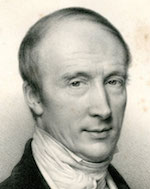 Le mot « matrice » vient du latin « mater » (mère). Comme on enregistrait les enfants à la naissance dans des registres, le mot désigna ces registres. Cela explique les mots « matricule » ou « immatriculation ».Avec les mathématiciens Augustin Louis Cauchy (ci-contre) et Arthur Cayley, vers 1845, le mot prend naturellement le sens mathématique qu’on lui connaît aujourd’hui.Partie 1 : Généralités sur les matrices Définition : Une matrice de taille  est un tableau de nombres formé de  lignes et  colonnes. Une telle matrice s'écrit sous la forme : Les nombres  sont appelés les coefficients de la matrice.Exemple :  est une matrice de taille 2 x 3.Définition : Une matrice de taille  est appelée une matrice carrée de taille .Exemple :  est une matrice carrée de taille 2.Définitions : Une matrice de taille  est appelée une matrice colonne.Une matrice de taille  est appelée une matrice ligne.Exemple : -  est une matrice ligne de dimension 1 x 3. - Les coordonnées d'un vecteur du plan est une matrice colonne de dimension 2 x 1.Propriété : Deux matrices sont égales si, et seulement si, elles ont la même taille et ont les coefficients égaux placés aux mêmes positions.Partie 2 : Opérations sur les matrices 	1) Somme de matricesDéfinition : Soit  et  deux matrices de même taille.La somme de  et  est la matrice, notée , dont les coefficients sont obtenus en additionnant deux à deux des coefficients qui ont la même position dans  et . Exemple : Vidéo https://youtu.be/MMBfOom_mac 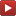  et  alors  Remarque :Cette définition montre qu'il n'est possible d'additionner que des matrices de même taille.Propriétés : Soit ,  et  trois matrices carrées de même taille.a) Commutativité :  b) Associativité :  	2) Produit d'une matrice par un réelDéfinition : Soit une matrice et un nombre réel.La produit de par le réel est la matrice, notée , dont les coefficients sont obtenus en multipliant tous les coefficients de  par . Exemple : Vidéo https://youtu.be/B3NAaW1Ap_I  alors Propriétés : Soit et deux matrices carrées de même taille et deux réels et .a)          b) c)                           	3) Produit d'une matrice carrée par une matrice colonneDéfinition : Soit  une matrice carrée de taille  et  une matrice colonne à  lignes telles que : et Le produit de la matrice carrée  par la matrice colonne  est la matrice colonne à  lignes, notée  et égale à :Exemple : Vidéo https://youtu.be/nW8XRIhlq0Q  et  alors  	4) Produit de deux matrices carréesDéfinition : Soit  et  deux matrices carrées de même taille.La produit de  et  est la matrice, notée , dont les colonnes correspondent au produit de la matrice  par chaque colonne de la matrice . Exemple : Vidéo https://youtu.be/ZOtgQxB5NXI  et  alors :etRemarque :La multiplication de matrices n'est 			       Divertissement pas commutative :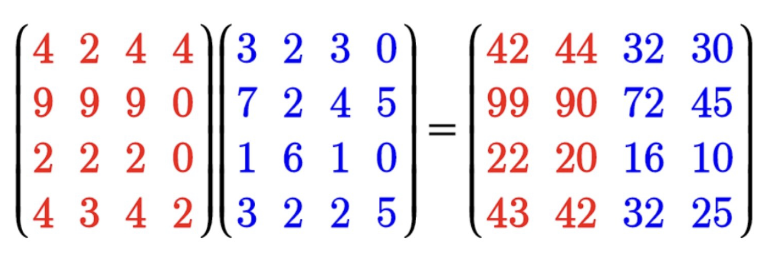 Propriétés : Soit ,  et  trois matrices carrées de même taille et un réel .a) Associativité b) Distributivité :     et    c)  avec  réel.	5) Puissance d'une matrice carréeDéfinition : Soit  une matrice carrée et  un entier naturel.Le carré de  est la matrice, noté , égale à .Le cube de  est la matrice, noté , égale à .Plus généralement, la puissance n-ième de  est la matrice, notée , égale au produit de  facteurs .Exemple : Vidéo https://youtu.be/r81z2eLd07w Soit   une matrice diagonale.Alors En effet, on constate après calcul que tous les coefficients qui ne se trouvent pas sur la diagonale s'annulent et que sur la diagonale, les coefficients de  sont égaux aux carrées des coefficients de .On peut généraliser cette règle à une puissance quelconque.Ainsi par exemple, Curiosité mathématique :Vérifier que :  ou encore que  !Méthode : Utiliser la calculatrice pour effectuer des calculs matriciels Vidéo TI https://youtu.be/8c4WDe1PSZk  Vidéo Casio https://youtu.be/zq5OHgdTw34  Vidéo HP https://youtu.be/9a_rRHabIF8 On veut calculer le carré de la matrice .CorrectionAvec une TI :Entrer dans le mode "Matrice" (MATRIX) puis "EDIT".Saisir la taille de la matrice puis ses coefficients.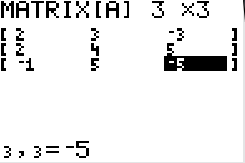 Quittez (QUIT) puis entrer à nouveau dans le mode "Matrice" et sélectionner la matrice A et compléter la formule pour élever A au carré.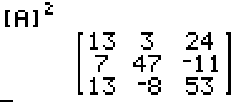 Avec une CASIO:Entrer dans le menu "RUN.MAT" puis choisir "MAT" (Touche F1).Choisir une matrice et saisir sa taille dans la fenêtre qui s'ouvre.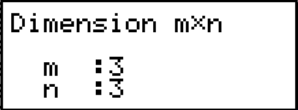 Saisir ensuite les coefficients de la matrice.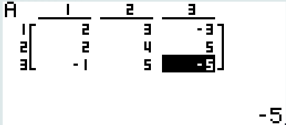 Quitter le mode d'édition (QUIT) et taper sur la touche "Mat" puis saisir le calcul.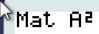 On obtient le résultat :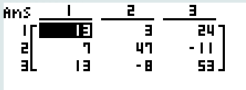 Partie 3 : Matrice inverse 	1) Matrice unité (ou identité)Définition : On appelle matrice unité de taille  la matrice carrée formée de  lignes et  colonnes, tel que :Remarque : La matrice unité est une matrice carrée avec des 1 sur la diagonale et des 0 partout ailleurs. Propriété : Pour toute matrice carrée  de taille , on a : Exemple : alors :	2) Matrice inverse d'une matrice carréeDéfinition : Une matrice carrée  de taille  est une matrice inversible s'il existe une matrice  telle que .La matrice , notée  est appelée la matrice inverse de .Exemple : Vidéo https://youtu.be/FAvptVYvfb0  et Les matrices  et  sont donc inverses l'une de l'autre.Remarque :Toutes les matrices ne sont pas inversibles. Vidéo https://youtu.be/pHIepnbQaCQ Propriété : La matrice   est inversible si, et seulement si, .Démonstration :Soit .Alors .Si , on a     soit    donc A est inversible.Si , alors  donc  n'est pas inversible. Car si  était inversible d'inverse la matrice , on aurait   et Et donc . Ce qui est impossible.Méthode : Calculer l'inverse d'une matrice carrée de taille 2 Vidéo https://youtu.be/4QMzwWY6T7g Calculer l'inverse de la matrice .CorrectionOn a :  soit Donc : Et donc :  D'où .On peut vérifier le résultat à l'aide de la calculatrice :Il est possible de faire une saisie en ligne sans passer par le menu "Matrice".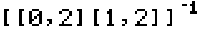 On obtient l'affichage suivant et le résultat :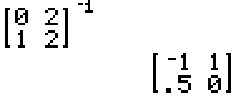 Propriété : Soit  une matrice carrée inversible de taille , et  et  deux matrices carrées ou colonnes de taille . On a :, si et seulement si, Démonstration :Comme , on a : 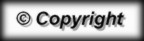 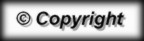 